TEMAT LEKCYJNY ZGODNY Z NASZYM PODRĘCZNIKIEM English Class A2+UNIT 7Topic: Going to and Present Continuous.						30th March 2020ROZGRZEWKA/ PRZYPOMNIENIE WIADOMOŚCI:NOWE WIADOMOŚCI:MATERIAŁ SKOPIUJ LINK DO PRZEGLĄDARKI  - OBEJRZYJ FILMIK ZWIĄZANY Z NASZĄ LEKCJĄ:filmik o PRESENT CONTINUOUS w zakresie DOKŁADNIE ZAPLANOWANEJ CHWILI W PRZYSZŁOŚCI:drive.google.com/file/d/1y2mIzEEZ5gnyV-XeZOI3o3BEK7zDwYAW/view?usp=sharingfilmik o BE GOING TOdrive.google.com/file/d/15z2tB1Ryb-zJnG4nawpDwyYvkqWsHJVY/view?usp=sharingHOMEWORK (SB – podręcznik)QUIZLET: wyszukaj: English Class A2 Lesson 7.4SB, p.86przeczytaj test pod obrazkiemex. 5 –napisz pełne zdania do zeszytu – wstaw czasowniki we właściwej formie PRESENT CONTINUOUS lub BE GOING TOproszę o zdjęcia notatki i zadań z wszych ćwiczeń (tylko tych zadanych) - korneliazoltyzdalnelekcje@gmail.com jako zaliczenie lekcji.Informacja dla wszytskich uczniów!Ze względu na przedłużający się pobyt w domu, nasze lekcje będą odbywać się zdalnie. Realizujemy lekcje zgodnie z naszym podręcznikiem i podstawą programową, na tyle, na ile jest to możliwe. Jestem dla Was dostępna poprzez pocztę mailową specjalnie na wasze zdjęcia notatek i zadań: korneliazoltyzdalnelekcje@gmail.comZASADY O KTÓRYCH NIE MOŻESZ ZAPOMNIEĆ;W dniu kiedy masz lekcje języka angielskiegoZaloguj się na swoje konto Pobierz lekcje, Rozwiąż zadania wg wskazówek n-laPrześlij nauczycielowi zdjęcie zrealizowanego materiałuZdjęcie zadania przesłane na pocztę mailową nauczyciela to dowód że:Byłeś na zajęciach czyli OBECNOŚĆZaliczenie lekcji czyli tzw. (+) z aktywnościWasze notatki i zadania będą przez mnie zaliczane. Za każde zaliczenie dostajecie ode mnie + z aktywności. Jeśli uzbieracie 1-10 + z aktywności w zdalnych lekcjach dostajecie oczywiście oceny: 10 (+)plusów : bdb, 9(+)plusów: -BDB, 8(+)plusów: +DB, 7(+)plusów: DB, 6(+)plusów:+ DST, 5(+)plusów: DST, 4(+)plusów:-DST, 3(+)plusów: +DOP, 1-2(+)plusów DOP, 0(+)plusów: NDST. Wszystko zapisuje w swoim notatniku.Lekcje przesłane przez n-la mogą być:wydrukowane i wklejone do zeszytu ucznia lub przepisane do zeszytu: Temat:_______/ data___________Podpis ucznia____________, data:____________, podpis rodzica________________________Na razie przyjmujemy taki system kontaktu i zasady między nami, a jak się spotkamy będziemy dalej pracować. Mam nadzieję że tzw. Plusiki zmotywują was do systematycznej pracy i obecności na lekcjach.
Pozdrawiam,
KJŻPRESENT CONTINUOUSPRESENT CONTINUOUSPRESENT CONTINUOUSCZAS TERAŻNIEJSZY CIĄGŁYOS+ am, is, are+ CZASOWNIK - INGNowAt the momentBE GOING TOPRESENT CONTINUOUS                  AMOSOBA    IS    + GOING TO + BEZOKOLICZNIK                  AREZASTOSOWANIE:PLANY/ ZAMIARY(TŁUMACZYMY: zamierzam)I am going to travel. – Zamierzam podróżować.Am I going to travel?I am not going to travel.przewidywanie przyszłości na podstawie OBSERWACJI(TŁUMACZYMY: będzie)It’s going to rain. – Będzie padać.Is it going to rain?It isn’t going to rain.NA TEJ LEKCJI NIE BĘDZIE NAS INTERESOWAĆ PRESENT CONTINUOUSW ZAKRESIECHWILI OBECNEJ.Dzisiaj opowiemy sobie o PRESENT CONTINUOUSw zakresieDOKŁADNIE ZAPLANOWANEJ CHWILI W PRZYSZŁOŚCI,NP. AT 6 P.MON Monday  	to są właśnie słowa/ zwroty za pomocą którch jesteśmy w stanie okreslic że coś będzie sie działo w BLISKIEJ PRZYSZŁOŚCInext day                  AMOSOBA    IS    + GOING TO + BEZOKOLICZNIK                  AREZASTOSOWANIE:PLANY/ ZAMIARY(TŁUMACZYMY: zamierzam)I am going to travel. – Zamierzam podróżować.Am I going to travel?I am not going to travel.przewidywanie przyszłości na podstawie OBSERWACJI(TŁUMACZYMY: będzie)It’s going to rain. – Będzie padać.Is it going to rain?It isn’t going to rain.ZD. TW: I am going to the dentist at 6 p.m. (Idę do dentysty o 6 wieczorem)ZD. PYT.Are you going to the dentist at 6 p.m.? (Czy idziesz do dentysty o 6 wieczorem?)+ Yes, I am-No, I’m notZD. PRZECZ:I am not going to the dentist at 6 p.m. (Nie idę do dentysty o 6 wieczorem)WYPISZ KONSTRUKCJE Z TESTU Z BE GOING TOWYPISZ KONSTRUKCJE Z TESTU Z PRESENT CONTINUOUS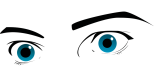 